
Official Publication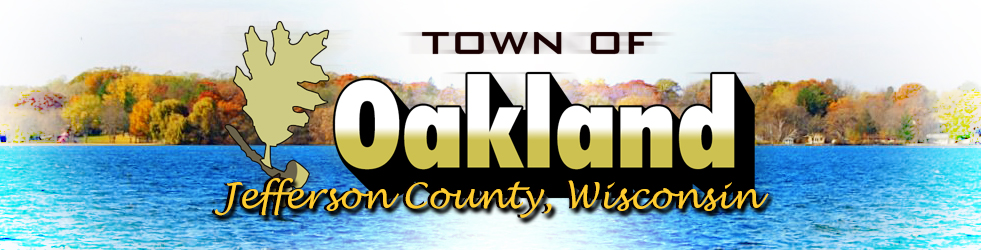 Town of OaklandN4450 County Road AThursday April 1, 20212:00pmAmended March 31, 2021Call the Town Board meeting to orderVerification of noticePublic Comment Discussion and possible action to award bids for the Wolff/Beach Road ProjectDiscussion and possible action on setting road repair priorities as a result of the Town Road TourDiscussion and possible action to move the location of the Town’s Annual Meeting on April 20th, 2021Discussion and possible action to enact a mask mandate for the Town HallNext meeting dates:  April 20, 2021 (Annual Meeting + Town Board)AdjournmentPosted March 25, 2021, at Herring’s Lake Ripley Inn, the Oakland Town Hall, the Cambridge Post Office & on the town’s website (www.oaklandtown.com).  Also emailed to the Jefferson Daily Union for publication.Chris M Astrella, WCPCClerk/Treasurer